Le bureau du conseil local de la FCPE       Collège Jean Macé Saint Brieuc Mme FOURQUET Nathalie        Mme CHARRIER Gaëlle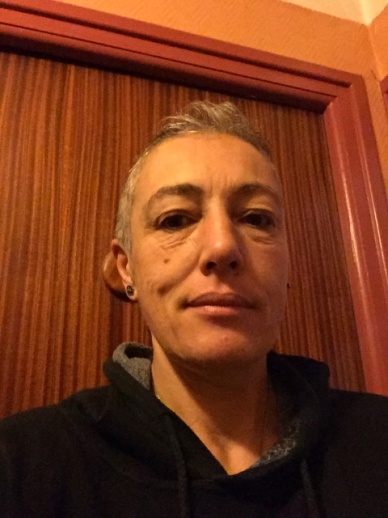 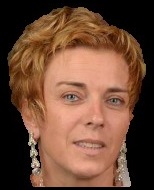     				présidente						Vice présidente  M RICHARD Jérome, secrétaire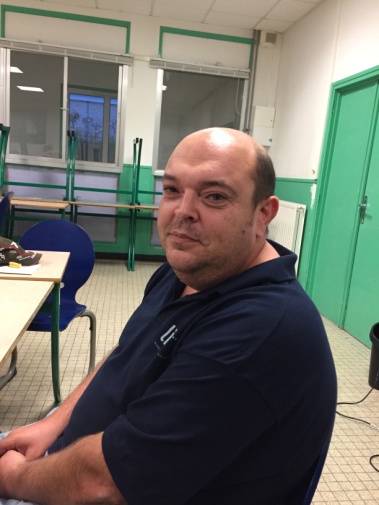      M GOUEREC Jacques , trésorier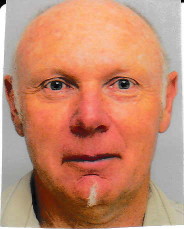 Retrouvez nous sur le site du collège Jean Macé « Espace parents »                                                         &                                jeanmace.parents@gmail.com